Starosta Oleśnicki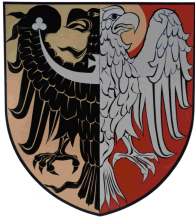 ul. Słowackiego 10, 56-400 OleśnicaOleśnica, dnia 20 lutego 2024 r.AB.6740.440.2023.4.MPOBWIESZCZENIE 
O WYDANIU DECYZJI O ZEZWOLENIU NA REALIZACJĘ
INWESTYCJI DROGOWEJNa podstawie art. 11a ust. 1, art. 11f  ust. 3 i ust. 4 ustawy z dnia 10 kwietnia 2003 r. 
o szczególnych zasadach przygotowania i realizacji inwestycji w zakresie dróg publicznych (tekst jednolity: Dz. U. z 2023 r. poz. 162 ze zm.)  art. 49 ustawy z dnia 14 czerwca 1960 r. Kodeks postępowania administracyjnego (tekst jednolity: Dz. U. z 2023 r. poz. 775 ze zm.),zawiadamiam,że po rozpatrzeniu wniosku złożonego w dniu 28 listopada 2023 r., Starosta Oleśnicki, decyzją Nr 1/2024 z dnia 20 lutego 2024 r., udzielił zezwolenia Inwestorowi – Zarządowi  Powiatu Oleśnickiego wykonującego swoje zadania przy pomocy jednostki organizacyjnej, będącej zarządem drogi tj. Zarządu Dróg Powiatowych w Oleśnicy, ul. Wojska Polskiego 52c, 56-400 Oleśnica, działającego za pośrednictwem pełnomocnika Pana Jacka Małeckiego, na realizację inwestycji drogowej w ramach zadania nazwanego przez Inwestora: „Budowa chodnika w pasie drogi powiatowej nr 1478D (klasy L) w miejscowości Grabowno Wielkie - na odcinku od przejazdu kolejowego (wiaduktu) do skrzyżowania z drogą powiatową (klasy Z) ”Wnioskowana inwestycja realizowana będzie na działkach o niżej wymienionych numerach    ewidencyjnych gruntów:zajęcia stałe: dz. nr 269, obręb Grabowno Wielkie (po podziale 269/1);dz. nr 270, obręb Grabowno Wielkie (po podziale 270/1);dz. nr 272, obręb Grabowno Wielkie (po podziale 272/1);dz. nr 273, obręb Grabowno Wielkie (po podziale 273/1);dz. nr 274, obręb Grabowno Wielkie (po podziale 274/1);dz. nr 275, obręb Grabowno Wielkie (po podziale 275/1);dz. nr 277, obręb Grabowno Wielkie (po podziale 277/1);dz. nr 279/4, obręb Grabowno Wielkie (po podziale 279/9);dz. nr 279/2, obręb Grabowno Wielkie (po podziale 279/7);dz. nr 295/2, obręb Grabowno Wielkie (po podziale 295/3);dz. nr 296/1, obręb Grabowno Wielkie (po podziale 296/6);dz. nr 296/5, obręb Grabowno Wielkie (po podziale 296/8);dz. nr 297/1, obręb Grabowno Wielkie (po podziale 297/3);dz. nr 298/1, obręb Grabowno Wielkie (po podziale 298/10);dz. nr 299/1, obręb Grabowno Wielkie (po podziale 299/3);dz. nr 299/2, obręb Grabowno Wielkie (po podziale 299/5);dz. nr 300/1, obręb Grabowno Wielkie (po podziale 300/4);dz. nr 301, obręb Grabowno Wielkie (po podziale 301/1);dz. nr 302/1, obręb Grabowno Wielkie (po podziale 302/5);nieruchomości, na których prace budowlane będą realizowane na podstawie oświadczenia o posiadanym prawie do dysponowania nieruchomościami na cele budowlane, 
o którym mowa w art. 33 ust. 2 pkt 2 ustawy z dnia 7 lipca 1994 r. Prawo budowlane (tekst jednolity: Dz. U. z 2023 r. poz. 682 ze zm.), w związku z art. 11i ust. 1 ustawy 
o szczególnych zasadach przygotowania i realizacji inwestycji w zakresie dróg publicznych – istniejący pas drogowy:dz. nr 307, obręb Grabowno Wielkie;dz. nr 191/2, obręb Grabowno Wielkie;nieruchomości zajęte czasowo dla celów przebudowy sieci uzbrojenia terenu - art. 11f ust. 1 pkt 8 lit. e ustawy o szczególnych zasadach przygotowania i realizacji inwestycji w zakresie dróg publicznychdz. nr 320/2, obręb Grabowno Wielkie;dz. nr 319/6, obręb Grabowno Wielkie;dz. nr 319/8, obręb Grabowno Wielkie;dz. nr 314/3, obręb Grabowno Wielkie;dz. nr 313/1, obręb Grabowno Wielkie;dz. nr 311/4, obręb Grabowno Wielkie;dz. nr 311/3, obręb Grabowno Wielkie;dz. nr 310/1, obręb Grabowno Wielkie;dz. nr 308, obręb Grabowno Wielkie;dz. nr 279/2, obręb Grabowno Wielkie (po podziale 279/8);dz. nr 274, obręb Grabowno Wielkie (po podziale 274/2);dz. nr 275, obręb Grabowno Wielkie (po podziale 275/2);dz. nr 273, obręb Grabowno Wielkie (po podziale 273/2);dz. nr 270, obręb Grabowno Wielkie (po podziale 270/2);dz. nr 259, obręb Grabowno Wielkie;dz. nr 262/1, obręb Grabowno Wielkie;dz. nr 257/1, obręb Grabowno Wielkie;dz. nr 218/1, obręb Grabowno Wielkie;dz. nr 217, obręb Grabowno Wielkie;dz. nr 216/1, obręb Grabowno Wielkie;dz. nr 214/4, obręb Grabowno Wielkie;nieruchomości stanowiące teren wody  płynącejdz. nr 235, obręb Grabowno Wielkie;dz. nr 249, obręb Grabowno Wielkie;Wydana decyzja zatwierdza podział nieruchomości w następujący sposób:Tabela Nr 1Niżej wymienione nieruchomości, oznaczone wg katastru nieruchomości, przechodzą z mocy prawa 
na własność Powiatu Oleśnickiego z dniem, w którym niniejsza decyzja stanie się ostateczna, 
za odszkodowaniem ustalonym w odrębnym postępowaniu (art. 12 ust. 4 pkt 2 i ust. 4a cyt. ustawy):     Tabela nr 2Z treścią decyzji Starosty Oleśnickiego Nr 1/2024 wydanej dnia 20  lutego 2024 r., zapoznać się można w siedzibie Starostwa Powiatowego w Oleśnicy przy ul. Słowackiego 10, w Wydziale Architektury i Budownictwa, pokój 321, w godzinach pracy Urzędu.W związku z powyższym informuję, zgodnie z art. 49 Kodeksu postępowania administracyjnego, że zawiadomienie niniejsze uważa się za dokonane po upływie czternastu dni od dnia publicznego ogłoszenia, tj. od daty ukazania się obwieszczenia na tablicy ogłoszeń Starostwa Powiatowego 
w Oleśnicy, na tablicy ogłoszeń Urzędu Miasta i Gminy Twardogóra, w Biuletynie Informacji Publicznej wymienionych Urzędów oraz w prasie lokalnej. Upływ czternastu dni, w ciągu których niniejsze obwieszczenie zostało podane do publicznej wiadomości w sposób określony powyżej powoduje, 
że czynność doręczenia decyzji Starosty Oleśnickiego uważa się za dokonaną ze skutkiem prawnym.Sporządziła: Małgorzata Pietrzaktel. (71) 314-01-53, II piętro, pokój 321____________________________________________________________________________________Starostwo Powiatowe w Oleśnicy, 56-400 Oleśnica, ul. Słowackiego 10,Strona internetowa: www.olesnica.starostwo.gov.pl, e-mail: biuropodawcze@powiat-olesnicki.pltel. 71 314 01 11, fax: 314 01 10Lp.Obręb
 i Arkusz mapyNr jednostki rejestrowej(nr Księgi Wieczystej)Stan przed podziałemStan przed podziałemStan po podzialeStan po podzialeLp.Obręb
 i Arkusz mapyNr jednostki rejestrowej(nr Księgi Wieczystej)Nr działkiPowierzchnia działkihaNr działki projektowanejPowierzchnia działkiha10011Grabowno WielkieWR1E/0003167/32690,2600269/10,003410011Grabowno WielkieWR1E/0003167/32690,2600269/20,260020011Grabowno WielkieWR1E/0003168/02700,2500270/10,004720011Grabowno WielkieWR1E/0003168/02700,2500270/20,250030011Grabowno WielkieWR1E/00026900/12720,7500272/10,004130011Grabowno WielkieWR1E/00026900/12720,7500272/20,750040011Grabowno WielkieWR1E/00033647/12730,6000273/10,002340011Grabowno WielkieWR1E/00033647/12730,6000273/20,600050011Grabowno WielkieWR1E/00029403/82740,0900274/10,002750011Grabowno WielkieWR1E/00029403/82740,0900274/20,090060011Grabowno WielkieWR1E/00086448/22750,6500275/10,000460011Grabowno WielkieWR1E/00086448/22750,6500275/20,650070011Grabowno WielkieWR1E/00019213/62770,7300277/10,001870011Grabowno WielkieWR1E/00019213/62770,7300277/20,730080011Grabowno WielkieWR1E/00086448/2279/40,1300279/90,001080011Grabowno WielkieWR1E/00086448/2279/40,1300279/100,130090011Grabowno WielkieWR1E/00036226/5279/20,0722279/70,001090011Grabowno WielkieWR1E/00036226/5279/20,0722279/80,0712100011Grabowno WielkieWR1E/0003237/5295/20,5826295/30,0102100011Grabowno WielkieWR1E/0003237/5295/20,5826295/40,5724110011Grabowno WielkieWR1E/00032793/2296/10,0900296/60,0013110011Grabowno WielkieWR1E/00032793/2296/10,0900296/70,0900120011Grabowno WielkieWR1E/00104694/4296/50,1299296/80,0005120011Grabowno WielkieWR1E/00104694/4296/50,1299296/90,1294130011Grabowno WielkieWR1E/00055251/8297/10,3000297/30,0052130011Grabowno WielkieWR1E/00055251/8297/10,3000297/40,2900140011Grabowno WielkieWR1E/00003188/6298/10,2700298/100,0153140011Grabowno WielkieWR1E/00003188/6298/10,2700298/110,2500150011Grabowno WielkieWR1E/00033474/7299/10,1000299/30,0041150011Grabowno WielkieWR1E/00033474/7299/10,1000299/40,1000160011Grabowno WielkieWR1E/00033647/1299/20,4900299/50,0025160011Grabowno WielkieWR1E/00033647/1299/20,4900299/60,4900170011Grabowno WielkieWR1E/00092476/2300/10,2077300/40,0059170011Grabowno WielkieWR1E/00092476/2300/10,2077300/50,2018180011Grabowno WielkieWR1E/00008845/53010,6500301/10,0110180011Grabowno WielkieWR1E/00008845/53010,6500301/20,6400190011Grabowno WielkieWR1E/00003208/3302/10,3800302/50,0139190011Grabowno WielkieWR1E/00003208/3302/10,3800302/60,3700Lp. Nr działkiNr działkiObrębPowierzchnia działki haWłaściciel/Użytkownik wieczysty/ Zarządcawg ewidencjiWłaściciel/ Użytkownik wieczysty/ Zarządca Nieruchomości 
wg KWLp. przedpodziałempopodzialeObrębPowierzchnia działki haWłaściciel/Użytkownik wieczysty/ Zarządcawg ewidencjiWłaściciel/ Użytkownik wieczysty/ Zarządca Nieruchomości 
wg KW1269269/10011Grabowno Wielkie0,0034Pan Andrzej OleszekPan Andrzej Oleszek2270270/10011Grabowno Wielkie0,0047Pani Zofia KrakowiakPani Janina MierzyńskaPani Helena Mierzyńska3272272/10011Grabowno Wielkie0,0041Pan Tadeusz KlucznikPani Grażyna ŚródkaPan Tadeusz KlucznikPani Grażyna Śródka4273273/10011Grabowno Wielkie0,0023Pani Danuta KrzemińskaPani Ewelina ZawałkaPani Danuta KrzemińskaPani Ewelina Zawałka5274274/10011Grabowno Wielkie0,0027Pani Dorota SzulcPani Dorota Szulc6275275/10011Grabowno Wielkie0,0004Skarb Państwa Krajowy Ośrodek Wsparcia RolnictwaSkarb Państwa Krajowy Ośrodek Wsparcia Rolnictwa7277277/10011Grabowno Wielkie0,0018Pani Marta JaniewiczPani Marta JaniewiczPani Janina ZabawaPani Marzena Zabawa8279/4279/90011Grabowno Wielkie0,0010Skarb Państwa Krajowy Ośrodek Wsparcia RolnictwaSkarb Państwa Krajowy Ośrodek Wsparcia Rolnictwa9279/2279/70011Grabowno Wielkie0,0010Pani Barbara SzewczykPan Marek SzewczykPani Barbara SzewczykPan Marek Szewczyk10295/2295/30011Grabowno Wielkie0,0102Pani Bożena RzehakPani Bożena Rzehak11296/1296/60011Grabowno Wielkie0,0013Pan Szymon SłowikPan Szymon Słowik12296/5296/80011Grabowno Wielkie0,0005Pani Magdalena Słowik-SekułaPan Krzysztof SekułaPani Magdalena Słowik-SekułaPan Krzysztof Sekuła13297/1297/30011Grabowno Wielkie0,0052Pan Jerzy BiałekPani Danuta BiałekPan Jerzy BiałekPani Danuta Białek14298/1298/100011Grabowno Wielkie0,0153Pani Renata LipowskaPani Renata Lipowska15299/1299/30011Grabowno Wielkie0,0041Pan Antoni BaskaPani Anna BaskaPan Antoni BaskaPani Anna Baska16299/2299/50011Grabowno Wielkie0,0025Skarb Państwa Krajowy Ośrodek Wsparcia RolnictwaSkarb Państwa Krajowy Ośrodek Wsparcia Rolnictwa17300/1300/40011Grabowno Wielkie0,0059Skarb Państwa Starosta Powiatu Oleśnickiego Skarb Państwa Starosta Powiatu Oleśnickiego18301301/10011Grabowno Wielkie0,0110Pan Krzysztof BarszczykPani Ewa BarszczykPan Krzysztof BarszczykPani Ewa Barszczyk19302/1302/50011Grabowno Wielkie0,0139Pani Edyta Pciak -RogalaPani Edyta Pciak -Rogala